Y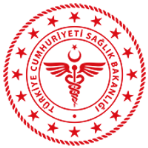 T.C.SAĞLIK BAKANLIĞIEDİRNE VALİLİĞİİL SAĞLIK MÜDÜRLÜĞÜEdirne Uzunköprü İlçe Devlet Hastanesi 2024 ŞUBAT AYI PERSONEL YEMEK LİSTESİ TARİHGÜNYEMEKYEMEKYEMEK01/02/2024Perşembe Kapuska Mantı Mozaik Pasta02/02/2024CumaTavuk Sote Pirinç PilavıAyran 03/02/2024CumartesiAnkara TavaTarhana ÇorbasıPuding 04/02/2024PazarKuru Fasulye  Pirinç PilavıYoğurt 05/02/2024PazartesiPatates Musakka Mantı Lahana Salatası 06/02/2024SalıFırında Soslu Tavuk/Patates SalatasıYayla ÇorbasıPortakal07/02/2024Çarşamba Nohut YemeğiPirinç PilavıAyran 08/02/2024PerşembeEt Kavurma/SalataMercimek çorbaKabak Tatlısı09/02/2024CumaPırasa YemeğiSoslu MakarnaHaydari10/02/2024CumartesiSebzeli Tavuk HaşlamaPirinç PilavıKemalpaşa 11/02/2024PazarEkşili KöfteSoslu Makarna Mor Lahana-Havuç Salatası12/02/2024PazartesiKuru FasulyeTavuklu Pirinç PilavıCacık13/02/2024SalıTavuk Şinitzel/KısırDomates ÇorbaŞekerpare 14/02/2024Çarşambaİzmir KöfteSoslu MakarnaLahana Salatası15/02/2024PerşembeKadınbudu Köfte/PiyazMantar çorbaİrmik Helvası16/02/2024CumaBeşamel Soslu KarnabaharBulgur PilavıHaydari 17/02/2024CumartesiPilav Üstü Tavuk ButTarhana ÇorbaMevsim Salata18/02/2024PazarEt SoteMantı Puding19/02/2024PazartesiMitit Köfteli BezelyeBulgur PilavıYoğurt 20/02/2024SalıYoğ.Çökertme Kebabı Brokoli çorba Muz21/02/2024ÇarşambaBarbunya YemeğiTavuklu  PilavCacık 22/02/2024PerşembeEtli Sultan KebabıEzogelin ÇorbaMagnolia23/02/2024Cuma.Mantar Soslu TavukSoslu MakarnaHaydari24/02/2024CumartesiOrman KebabıBulgur PilavıElma/Yoğurt25/02/2024PazarYeşil Mercimek Mantı Puding 26/02/2024Pazartesi.Nohut Yemeği Pirinç Pilavı Turşu 27/02/2024SalıEtli Saray KebabıBulgur PilavıHaydari 28/02/2024ÇarşambaTavuk TantuniMantı Lahana Salatası29/02/2024Perşembe.Kuru Köfte/Amerikan SalatasıEzogelin ÇorbaMozaik PastaKODOH.LS.02YAY.TRH19.04.2023REV.TRHREV.NOSAYFA NO1/1